Государственное регулирование экономики2020ДипломВернуться в каталог готовых дипломов и магистерских диссертаций –http://учебники.информ2000.рф/diplom.shtmlВВЕДЕНИЕАктуальность темы исследования. В современных экономических условиях, когда мировой энергетический рынок нестабилен, вопрос эффективного управления и функционирования ТЭК в Российской Федерации становится особенно актуальным. Без качественного и планомерного развития топливно-энергетического комплекса и его различных отраслей невозможен прогресс национальной экономики. Поэтому необходимо изучать теоретические аспекты регулирования устойчивого процветания страны, которые можно использовать для развития, лежащие в основе формирования национальной политики.Направления и механизм вмешательства государства в хозяйственную деятельность различных сфер топливно-энергетического комплекса – это один из важнейших вопросов, направленных на его развитие. Необходимо уделить особое внимание на последствия для экономики и общества, к которым приводит регулирование государством ТЭК.Все это в совокупности обусловили выбор темы, объекта и предмета исследования.Объект исследования – топливно-энергетический комплекс Ленинградской области.Предмет исследования – процесс формирования системы государственного регулирования ТЭК Ленинградской области.Цель исследования – разработка рекомендаций по совершенствованию государственной политики в отношении топливно-энергетического комплекса региона с учетом целей и задач стратегического развития.Для достижения поставленной цели определены следующие задачи: рассмотреть теоретические основы государственного регулирования топливно-энергетического комплекса (ТЭК) в Российской Федерации;раскрыть сущность государственного регулирования экономикой;рассмотреть инструменты и методы государственного регулирования ТЭК;проанализировать нормативно-правовую базу в сфере государственного регулирования ТЭК; оценить современное состояние системы государственного регулирования ТЭК в Ленинградской области;выявить проблемы государственного регулирования ТЭК в Ленинградской области.представить основные направления совершенствования системы государственного регулирования развития ТЭК в Ленинградской области.Теоретической и методологической основой данного исследования послужили работы российских экономистов, посвященные теоретическим и практическим проблемам топливно-энергетического комплекса.Информационной базой исследования являются данные периодических изданий, научной и учебной литературы, данные, размещенные в сети Интернет, а также материалы по теме исследования, собранные автором.При написании бакалаврской работы были использованы следующие методы исследования: категориальный, сравнительный, структурно-функциональный, а также общелогические методы исследования.Структура и объем работы. Выпускная квалификационная работа состоит из введения, трёх глав, заключения и списка использованных источников.1 ТЕОРЕТИЧЕСКИЕ ОСНОВЫ ГОСУДАРСТВЕННОГО РЕГУЛИРОВАНИЯ ЭКОНОМИКИ1.1	Экономическая сущность государственного регулированияВ настоящее время государство оказывает организационно-экономическое и нормативно-правовое воздействие на рыночную экономику в целом. Такие меры нацелены на спасение компаний от наступления рисков, а также на спасение от банкротства или ликвидации, если ее дальнейшая деятельность уже нецелесообразна.Государство на основании своего статуса:Издает законы, указы, постановления и другие нормативно-правовые акты.Формирует приоритеты и направления развития различных сфер экономики.Формирует в целом экономическую политику страны.В период появления какой-либо кризисной ситуации важная роль для ее решения принадлежит государству. Оно фокусирует свое внимание на регулирование экономики страны. Также реализуется ряд мероприятий по составлению нормативно-правовой базы по управлению кризисной ситуацией.Сегодня в Российской Федерации принят Федеральный закон «О несостоятельности (банкротстве)» [14]. В нем сфокусирован весь опыт по проведению процедуры банкротства предприятия, который был накоплен на протяжении многих лет. В этом законе прописаны все возможные имущественные требования кредиторов, а также их ограничения.ФЗ «О несостоятельности (банкротстве)» внес серьезные изменения и дополнения (рис. 1) в процедуру банкротства.Разнообразная хозяйственная деятельность компаний регулируется и многими другими нормативными актами:Гражданский кодекс РФ.Трудовой кодекс РФ.ФЗ «Об акционерных обществах».ФЗ «О защите прав потребителей» и другими.Рисунок 1 – Изменения и дополнения, внесенные в ФЗ «О несостоятельности (банкротстве)» от 26 октября 2002 г. № 127-ФЗКризисные ситуации регулируются государством еще и в форме финансового регулирования (рис.2) [20, с.115].Реализация денежно-кредитной политики государства основана на монетарных теориях. Они являются комплексом кейнсианских и неоклассических концепций о значении денег и их действии на макроэкономическую обстановку в стране. Денежно-кредитная политика государства осуществляется Центральным банком Российской Федерации. Этот банк осуществляет организационные и контрольные функции денежного обращения. Делает он это за счет варьирования суммы денежных средств, имеющихся в обращении.Рисунок 2 - Направления финансового регулирования кризисных ситуаций [22, с.345]Политика государства в отношении кредитования оказывает влияние на следующие направления:Инвестиционный процесс.Объем национального производства страны.Занятость населения страны в сфере труда.Также существуют политики «дешевых денег» и «дорогих денег». Первая из них представляет собой прирост денежных средств в обращении, чтобы расширить совокупный спрос. Такие действия проводятся государством во время рецессии. Эта политика в свою очередь способствует росту инфляции. После этого на помощь государству приходит вторая политика, которая наоборот уменьшает количество денег в обращении. Такие действия приводят к тесному взаимодействию участников рынка и государства, что, в свою очередь, охраняет и защищает права владельцев и стимулирует предпринимательскую активность населения.Фискальная политика основывается на методах стимулирования с помощью процесс регулирования налогообложения, а также расходов государства. Данная политика напрямую воздействует на показатели макроэкономики в стране. Отражается фискальная политика в совокупном спросе. Уменьшение величины расходов страны приводит к снижению совокупного спроса, а также к снижению объемов производства, доходов государства и трудовой занятости граждан страны. Увеличение расходов бюджета приводит к следующим последствиям:Растет совокупный спрос.Происходит расширение производственной сферы.Увеличиваются доходы бюджета.Занятость населения в стране возрастает.Также в период кризисной ситуации государство проводит ограничительную фискальную политику. Она представляет собой рост налогообложения, а также уменьшение суммы государственных расходов. В качестве последствий фискальной политики выступает профицит бюджета страны. С помощью него государство закрывает свои долги или пополняет стабилизационный фонд. Уменьшение налогов в кризисной ситуации оказывает положительное влияние на совокупный спрос и потребление, но как следствие возникает существенный рост цен. В качестве последствий выступят:Рост объемов производства.Рост прибыли.Снижение уровня безработицы в стране.На этапе восстановления экономики последствиями увеличения налогов будут:Уменьшение объемов потребления.Снижение совокупного спроса.Сокращение доходов.Обобщая полученную информацию можно сделать вывод, что в основе фискальной политики лежат либо расходы государства, либо налоги. Бюджет получается сбалансированным только при равном увеличении налогов и расходов.На выбор основных инструментов, которые будут использоваться для регулирования экономики страны, влияет то, как государство будет реагировать на кризисную ситуацию [29, С.95]. Полное участие государства в регулировании рынка лежит в основе «либерального» курса влияния на экономику. Здесь фокус направлен на государственные расходы. Полной противоположностью является «консервативный» курс. При нем государство уже не имеет такого влияния на экономику страны. Здесь во главе стоят механизмы стабилизации рынка, которые связаны с налогообложением. Для борьбы с кризисом также применяется промышленная политика государства, которая затрагивает сферу производства. Такая политика подразумевает:Социально-экономическую направленность реформ, которые проводятся на территории страны.Интересы всех участников рынка учитываются.Сочетание в себе мер государственного регулирования, а также применение рыночных механизмов.Развитие договорных отношений на основе конкуренции [32, С.112].Для применения промышленной политики государством требуется согласованность действий:Всех органов власти.Всех хозяйствующих субъектов.Всех звеньев финансовой кредитной системы.Главными задачами промышленной политики являются:Инвестиционная поддержка сырьевых, обрабатывающих отраслей тяжелой промышленности и инфраструктуры.Утверждение программ, оказывающих влияние на энергетику, промышленность, использование природных ресурсов, сельское и жилищно-коммунальное хозяйство.Экспортирование высоконаучных товаров.Рост влияния научного потенциала страны на мировую экономику.Трудоустройство ранее сокращенных граждан в проблемных регионах России.Присоединение страны к Всемирной торговой организации.Рост значимости государства в сферах образования, науки и культуры.Также реализация промышленной политики невозможна без увеличения прав действий Союза промышленников и предпринимателей. Данный союз может повлиять на действия органов государственной власти, а также производителей продукции. Это происходит в конкретных промышленных предприятиях в процессе реализации инновационных, структурны, а также технологических реформ.Перераспределение прибыли бюджетной сферы – это главное направление государственного регулирования в борьбе с кризисом, поскольку экономический кризис непосредственно зависит от малоэффективного распределения капитала и труда, а также сильного снижения объемов готовой продукции. Это в очередной раз доказывает, что государственная социальная политика очень важна, поскольку она выполняет действия, связанные с регулированием рынка.Противостояние бедности – это еще одно направление государственного регулирования. Оно включает в себя социальное страхование, основная цель которого – уберечь людей от неожиданного и быстрого снижения уровня жизни. Важная роль в процессе перераспределения доходов отводится на выплату денежным пособий для семей. Серьезные последствия на личностном уровне всех членов общества возникают при отсутствии эффективной государственной политики по процессу, связанному с выравниванием доходов.1.2	Инструменты и методы государственного регулированияДля изучения методов и инструментов процессе государственного регулирования необходимо обратить внимание на рыночные. К таким методам и инструментам относятся: экономические и технологические факторы, а также геополитические изменения в мире. К экономическим факторам относятся: Потребность в увеличении производительности предприятий ТЭК при уменьшении стоимости энергетических ресурсов. Нехватка причин для высокоэффективной работы энергетических предприятий при увеличении стоимости энергоресурсов.Желание создать благоприятные условия для привлечения инвесторов в отрасль.Мировые геополитические изменения включают в себя: Усилить международную конкуренцию различных секторов национальной экономики на рынке сбыта.Глобализацию экономики.К технологическим факторам относятся: Потребность в периодическом процессе обновления и модернизации основных фондов, а также технологий в ТЭК.Обновление информационных систем на постоянной основе.Применение в хозяйственной деятельности высокоэффективных технологий [35, С.117].В таблице 1 сгруппируем наиболее значимые инструменты и методы государственного регулирования ТЭК. Таблица 1 – Инструменты и методы государственного регулирования топливно-энергетического комплекса [35, С.119]Таким образом, государственное регулирование рассматриваемой отрасли опосредует необходимость максимального достижения эффективности функционирования системы, вбирающей в себя инвестиционные правила, а также инструменты налоговой и ценовой политики. Данная система реализует следующие векторы работы в сфере рассматриваемой отрасли:Во-первых, трансформация системы налогообложения: с фискальной на стимулирующее;Во-вторых, привлечение в энергетическую сферу инвесторов, причём как с внутреннего, так и с внешнего рынка, посредством чего происходит стимулирование увеличения заказов в пограничные с рассматриваемой отрасли.В-третьих, Достижение максимально уравновешенного состояния цен на ряд видов энергетических носителей, а также формирование экологической ренты, призванной перераспределяется в секторах рассматриваемой отрасли.Учитывая все вышесказанное, сформулируем базовые элементы, которые необходимы при государственном регулировании ТЭК:Требуется ввод регламентирующих документов и контроль за выполнением законотворческих установок на всех стадиях функционирования энергетического комплекса.Осуществляется государственная поддержка научного потенциала, связанного с разработкой наукоёмких технологий в рассматриваемой отрасли.Необходимо применение гибкого налогового и финансово-кредитного управления рентабельностью основных участников ТЭК в независимости от имеющихся форм собственности.Требуется переход к конкретным стандартам для различных затрат на энергоресурсы в сфере производства, а также в социальной сфере с акцентом на нормы и предписания ЕС и ООН [23, с.87].Государственно-властные органы, осуществляя разработку стратегии регулирования ТЭК должны учитывать многоплановость факторов, влияющих на её функционирование, в том числе и макроэкономическую составляющую, как на внутригосударственном уровне, так и вовне государства. В таблице 2 представлены классификационные показатели факторов, определяющих особенности государственного регулирования рассматриваемой отрасли.Таблица 2 – Классификация факторов, определяющих специфику государственного регулирования национального ТЭК [25, с.145]Главные цели, которые формируются при государственном регулирования ТЭК, звучат следующим образом:Обеспечить в бюджет страны высокий процент прироста денежных средств.Создать условия для увеличения уровня конкурентоспособности ТЭК на мировом рынке.Необходимо достижение эффективного функционирования.Стремиться к максимально безопасному использованию природных ресурсов страны.Выполнение перечисленных выше целей является обязательной частью для ускорения процесса модернизации энергетических объектов, а также учета энергетических факторов для обеспечения национальной безопасности.1.3	Анализ нормативно-правовых актов в сфере государственного регулирования топливно-энергетического комплексаЭнергетическое законодательство осуществляет процесс регулирования энергетического комплекса различных секторов экономики. Оно представляет собой свод нормативно-правовых актов, которые регулируют не только экономические, но и гражданско-правовые отношения, возникающие в функциональных сферах ТЭК и их взаимоотношения с другими юридическими лицами.Конституция РФ устанавливает основные правила электроэнергетического законодательства. Пунктом «и» статьи 71 прописано, что федеральная энергосистема находится в юрисдикции РФ.Конституция РФ легла в основу принятия свода нормативно-правовых актов, которые отвечают на регулирование отношений в энергетической сфере, законодательными органами власти и правительством РФ. В России регулируют деятельность топливно-энергетического комплекса около сотни нормативно-правовых актов. Федеральной службе по тарифам принадлежит половина из них. Около 20 федеральных законов отвечают за ценообразования и тарифные планы.Правоприменители используют в своей деятельности ряд нормативно-правовых актов, которые регулируют отрасль энергетики. Подробно разберем, что регулирует каждый из них. Гражданский кодекс РФ регулирует правоотношения между юридическими лицами по договорам энергоснабжения.Законодатель в ФЗ «О газоснабжении в Российской Федерации» установил основополагающие правила, обеспечивающие наиболее эффективную процедуру реализации отношений, урегулированных правовыми нормами, в сфере газоснабжения нашей страны. Кроме того, данный законодательный акт закрепляет в качестве приоритетного начала – необходимость всемерного обеспечения удовлетворения внутригосударственных потребностей в энергии, имеющей стратегическое значение для обеспечения нормального функционирования жизнедеятельности государства и общества. Федеральный закон «Об электроэнергетике»:Создает правовую основу экономических отношений в электроэнергетике.Определяет права и обязанности государства и его институтов в области осуществления регулирования экономических отношений.Устанавливает правосубъектность участников в электроэнергетической сфере при ведении хозяйственной деятельности в этой сфере и энергопотребителей.	В ФЗ «О теплоснабжении» законотворец закрепил следующие основополагающие начала функционирования рассматриваемой отрасли:Во-первых, закрепляет правовые характеристики экономических отношений, относящихся к тепловой энергии, мощности и теплоносителю, а также делает акцент на методах повышения эффективности работы и особенностях проведения модернизации вышеназванных систем;Во-вторых, прописывает совокупность прав и обязанностей, которыми наделено Правительство РФ, а также органы власти на местном уровне, в функционал которых входит осуществление регулирования и контроля в области реализации теплоснабжения. Кроме того, закрепляется правовой статус потребителей, организаций теплоснабжения и тепловых сетей.Посредствам норм ФЗ «О защите конкуренции» законодательный орган устанавливает особенности процесса защиты конкуренции для:Свободного перевоза товаров.Создания единого экономического пространства.Создания условий для продуктивной работы рынков товара.Свободной экономической деятельности в РФ.Федеральный закон «О естественных монополиях»:Законодатель прописал механизмы, призванные обеспечить максимальный баланс интересов потребителей и естественных монополистов, выраженный в возможности для потребителей покупать товары по доступным ценам, а естественным монополистам осуществлять свои функции наиболее эффективно.Осуществляет законодательное закрепление норм, на уровне общегосударственной политики, которые применяются в отношении естественных монополий на территории нашего государства.В целях реализации политики сбережения энергии, а также повышения энергетической эффективности был принят Федеральный закон «Об энергосбережении и о повышении энергетической эффективности, и о внесении изменений в отдельные законодательные акты Российской Федерации», который призван осуществлять регулирование следующих ключевых вопросов:Вопросы взаимосвязи, опосредующей проблематику роста энергетической эффективности в зависимости от особенностей функционирования энергоснабжения.Создает правовой, экономический и организационный базис.Постановлением Правительства РФ «О функционировании розничных рынков электрической энергии, полном и (или) частичном ограничении режима потребления электрической энергии» служит правовой основой для осуществления деятельности розничного рынка электроэнергии.В Постановлении Правительства РФ «О ценообразовании в области регулируемых цен (тарифов) в электроэнергетике» изложены основополагающие механизмы, призванные осуществить регулирование ценообразования (тарифных планов) в сфере электроэнергетике.Постановлением Правительства РФ «Об утверждении Правил оптового рынка электрической энергии и мощности и о внесении изменений в некоторые акты Правительства Российской Федерации по вопросам организации функционирования оптового рынка электрической энергии и мощности» является нормативной основой для деятельности оптового рынка электроэнергии и мощности, вбирая в себя осуществление надзора за взаимосвязью между оборотом электроэнергии и мощности на оптовом рынке.Постановление Правительства РФ «О ценообразовании в сфере теплоснабжения» устанавливает:Нормы тарификации предоставляемых услуг, включающих передачу тепловой энергии и теплоносителя.Базисные принципы и методы ценовой политики на тепловую энергию (мощность) и теплоноситель.Правила и действия, связанных с принятием решений об отмене и введении регулирования тарифных планов после их отмены.Порядок закрепления цен (тарифных планов), которые можно регулировать, в отрасли теплоснабжения.Приказ ФСТ России «Об утверждении Методических указаний по расчету регулируемых тарифов и цен на электрическую (тепловую) энергию на розничном (потребительском) рынке» направлен на использование экономических затратных методов для расчета регулируемой цены на электроэнергию и уровня цен на электроэнергию (электричество) и тепло (электроэнергию) на розничном (потребительском) рынке.Это не полный список нормативно-правовых актов, которые занимаются регулированием отрасли энергетики. Но он включил в себя самые важные документы. Несмотря на то, что нормативно-правовая база, которая регулирует энергетическую отрасль, довольно строгая, нельзя сказать, что существующая система правового регулирования энергетической отрасли является законченной и может позволить сотрудникам правоохранительных органов, включая судей, в полной мере применять законы и постановления при выполнении своих профессиональных обязанностей [26, с.103].Органы исполнительной и законодательной власти работают над совершенствованием нормативно-правовой базы энергетической отрасли. Органами федерального уровня, принимающими участие в данной работе, являются: профильный комитет Госдумы РФ и Минэнерго России, а также Федеральная служба по тарифам.«Комитет Государственной Думы по энергетике» представляет собой государственный орган, включенный в законодательную ветвь власти как профильный комитет нижней палаты парламента и призванный решать следующие задачи, как-то: Промежуточное рассмотрение проекта закона и его дальнейшая подготовка к рассмотрению в Госдуме.Анализ и написание заключений, по итогам рассмотрения законодательных инициатив, поступающих в нижнюю палату парламента.Разработка проектов постановлений Госдумы, а также проектов документов о обязанностях Комитета, одобренных Государственной Думой.Кроме того, вопросы юрисдикции Комитета включают:Законодательные положения по вопросам эксплуатации и развития отраслей ТЭК. К ним относятся: электроэнергетики, которые включают производство, передачу, управление графиком работы, продажу и потребление энергии и тепловых ресурсов; добыча, транспортировка, переработка, продажа и потребления углеводородов и другой энергии; атомные электростанции и инфраструктура ядерного топливного цикла и утилизация, захоронение отходов;угольная промышленность; товарооборот в электроэнергетике, атомной энергетике, нефтегазовой и угольной отраслях.нефтегазовая промышленность, в том числе трубопроводный транспорт; поиск, разведка, разработка и эксплуатация нефтегазовых залежей и других источников энергии; Регулирование на законодательном уровне субъектов естественных монополий топливно-энергетического комплекса, в том числе:вопросы, касающиеся ценового и тарифного надзора; предметы ведения и функционал органов власти федерального уровня в области осуществления надзора за естественными монополиями; гарантия выполнения структурных реформ; регулирование деятельности естественных монополий на местных (региональных) рынках товаров и услуг.способы и основы управления имуществом и акциями субъектов естественных монополий; обеспечение наличие подключения к электросети; координация развития естественных монополий между отраслями экономики; Одним из органов федеральной исполнительной власти является Минэнерго РФ. Он выполняет следующие функции:По предоставлению государственных услуг.По разработке и осуществлению национальной политики.По управлению национальным имуществом в области производства и использования ТЭК По нормативно-правовому регулированию в области ТЭК.По вопросам, связанным с энергетикой, добычей нефти, нефтепереработкой, природным газом, углем, сланцевой и торфяной отраслями, природным газом и продуктами его переработки, магистральными нефтяными трубопроводами, возобновляемой энергией и разработкой месторождений углеводородов на основе заключения договорённостей о разделе продукции в области нефтехимической промышленности [30, с.331].Федеральная служба по тарифам также является федеральным органом исполнительной власти, наделённый следующими полномочиями:Базируясь на действующих законодательных нормах, вышеназванная служба вправе осуществлять регулирование цен (тарифов) на товары (услуги).Регулировать деятельность естественных монополий.Контролировать его применение, исключая регулирования цен и тарифов, которые относятся к обязанностям других иных органов государственной власти федерального уровня.Федеральная служба по тарифам вправе определять ценовую политику, а также осуществлять её установление и применение в сферах осуществления хозяйственной деятельности субъектов естественных монополий.Можно сделать вывод, что текущий правовой надзор за ТЭК носит несистематический характер. Полагаем, что причиной тому является, в том числе отсутствие закона, который бы регулировал рассматриваемую отрасль на кодифицированных началах. В связи с этим, на сегодняшний день назрела необходимость принятия Закона об энергетике, в котором необходимо легимитизировать методологию проведения мониторинга энергетических отношений в таких важнейших комплексах, как: ядерно-промышленном, угольно-промышленном и нефтегазовом.Все отрасли ТЭК подчиняется собственным независимым законам (постановлениям) и подзаконным актам, принятыми в ходе их реализации. Этот метод правового надзора содействует неравномерному выполнению требований законодательства и, следовательно, не может достичь или не полностью достичь своей цели и задачи.2 АНАЛИЗ ПРАКТИКИ ГОСУДАРСТВЕННОГО РЕГУЛИРОВАНИЯ ТОПЛИВНО-ЭНЕРГЕТИЧЕСКОГО КОМПЛЕКСА В ЛЕНИНГРАДСКОЙ ОБЛАСТИ2.1 Общая характеристика структуры топливно-энергетического комплекса Ленинградской областиПромышленность Ленинградской области включает в себя разнонаправленные отрасли общероссийского значения. К ним относятся: Приборостроение.Целлюлозно-бумажная промышленность.Производство строительных материалов. Химическая промышленность.Машиностроение.Цветная металлургия.Свыше 360 крупных и средних компаний составляют базу промышленного производства, из которых более 3% имеют численность персонала более трех тысяч человек.Ленинградская область составляет около 12% от всего объёма всего промышленного производства Северо-Западного Федерального округа. В регионе зарегистрировано свыше пяти тысяч предприятий разной формы собственности. Необходимо отметить, что из них порядка пятидесяти предприятий создано с участием иностранного капитала. Промышленные предприятия региона занимаются производством широкого спектра производственно-технической продукции. К ней относятся: Целлюлоза.Деловая древесина.БензинМашины.Дизельное топливо.Картон.Строительные материалы. Минеральные удобрения.Алюминий.Бумага.Приборы.Также, в Ленинградской области производится большое количество разнообразных потребительских товаров такие как: продукты питания, одежда, ткани, мебель [41].ТЭК – это не только основа промышленности Ленинградской области.  Этот комплекс также играет значительную роль для Северо-Западного региона. 39% от общего объема производства Ленинградской области принадлежит промышленной продукции ТЭК.ТЭК Ленинградской области - сложная отраслевая система производства, транспортировки и распределения топлива и энергии. На рисунке 3 представлены отрасли, которые входят в структуру ТЭК. Рисунок 3 – Структура ТЭК Ленинградской областиТЭК Ленинградской области представлен шестью основными ресурсами:Сырая нефть.Природный газ.Уголь.Сланцы.Топливный торф.Электричество.Первые три ресурса импортируются в Ленинградскую область, а остальные производятся в регионе. Сектор преобразования ТЭК играет важную роль при использовании всей первичной энергии, а также ее эквивалента. Нефтепереработка и производство энергии – это основные сферы потребления ТЭК. В таблице 3 перечислены крупные предприятия ТЭК Ленинградской области.Таблица 3 – Главные составляющие ТЭК Ленинградской областиДеятельность ТЭК Ленинградской области курирует Комитет по ТЭК Ленинградской области, который представляет собой ведомственный орган исполнительной власти региона. Данный комитет входит в состав Администрации Ленинградской области и осуществляет реализацию полномочий Ленинградской области в сфере:Электроэнергетики.Энергоснабжения.Теплоснабжения.Газоснабжения и газификации.Энергосбережения, а также в сфере повышения энергетической эффективности [41].Положением о комитете, утвержденным постановлением Правительства Ленинградской области от 02.10.2012 №302 установлены профессиональные функции и полномочия Комитета по ТЭК Ленинградской области.Комитет возглавляет председатель Комитета. Он назначается на должность, а также освобождается от нее Губернатором Ленинградской области по представлению заместителя Председателя Правительства Ленинградской области, который курирует Комитет по ТЭК.Председатель Комитета по топливно-энергетическому комплексу Ленинградской области подчиняется Губернатору указанного региона, а также заместителю Председателя Правительства этого региона, который курирует Комитет по ТЭК.Внутренняя структура и штатное расписание Комитета по топливно-энергетическому комплексу, изменение внутренней структуры Комитета, а также внесение изменений в его штатное расписание утверждаются Губернатором Ленинградской области по представлению заместителя Председателя Правительства Ленинградской области, который курирует Комитет по ТЭК. На рисунке 4 изображена внутренняя структура Комитета.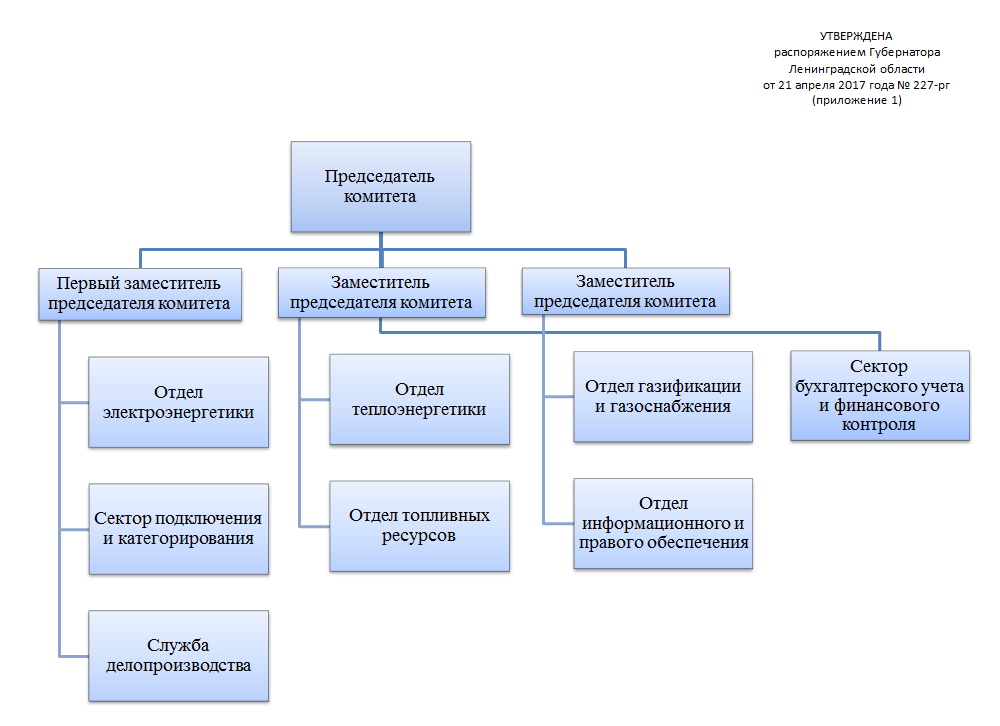 Рисунок 4 – Внутренняя структура Комитета ТЭК Ленинградской области [41]Перечислим некоторые из основных функций каждого из отделов.Отдел электроэнергетики осуществляет в установленном порядке контролирующий процесс:За соблюдением требований законодательных актов региона в сфере энергосбережения и повышения энергоэффективности.За финансово-хозяйственной деятельностью подведомственного комитету государственного казенного учреждения Ленинградской области.За бесхозяйными электросетевыми объектами, включенных в программу восстановления бесхозяйных электросетевых объектов.За мероприятия по предоставлению гарантий поставщикам в обеспечении надежного электроснабжения потребителей.Совместно с органами исполнительной власти федерального уровня следит за процессом осуществления инвестиционных программ субъектов электроэнергетики, инвестиционные программы которых утверждаются на государственном уровне.Сектор подключения и категорирования координирует работы по техническому присоединению к объектам инфраструктуры и реконструкции и электросетям индивидуальных жилых домов и поселков Ленинградской области. Он организовывает:Проведение семинаров и совещаний с участием работников органов власти на уровне региона и местного самоуправления, а также предприятий и организаций по техническому присоединению к электросети электрооборудования заявителя.Сбор, обобщение и анализ информации, относящейся к электроснабжению строительных объектов. Также проводит мониторинг:Деятельности электроэнергетических компаний, в том числе по подключению потребителей Ленинградской области к электросетям;Роста электрической нагрузки на сети регулируемых сетевых предприятий после строительства и реконструкции действующих предприятий в Ленинградской области.Отдел теплоэнергетики:Разрабатывает проект концепции развития тепловой энергетики Ленинградской области.В организациях, осуществляющих регулируемую деятельность в сфере теплоснабжения, рассматривают и готовят заключения об утверждении (отказе в утверждении) инвестиционного плана.Ежеквартально контролирует выполнение инвестиционных планов компаний, осуществляющих регулируемую деятельность в сфере теплоснабжения.Реализует установление целевых показателей по обеспечению товаров и услуг надежностью и качеством, которые предоставляются организациями, осуществляющими регулируемую деятельность в сфере теплоснабжения, а также направляет эти целевые показатели муниципальным образованиям и теплоснабжающим организациям Ленинградской области.Проводит мониторинг разработки и утверждения планов теплоснабжения населенных пунктов и городских территорий Ленинградской области.Отдел топливных ресурсов:Осуществляет подготовку для утверждения комитетом: графиков ограничения подачи газа потребителей и очередности их отключения при нарушении технологического режима работы газотранспортной системы во время аварии.переключения пользователей на резервные виды топлива при наступлении холода и порядок его введения в действие.Проводит мониторинг наличия запасного топлива и работы резервных топливных мощностей газопотребляющих предприятий Ленинградской области, которые включены в график.Подготавливает проект приказа Комитета по установлению нормативов потребления природного газа жителями без счетчика газа.Осуществляет подготовку на утверждение Комитетом лимитов на объем потребления коммунальных услуг на следующий финансовый год с применением поквартального распределения для государственных учреждений региона.Отдел газификации и газоснабжения:Осуществляет разработку, корректировку, согласование и реализацию программ по газификации Ленинградской области.Осуществляет подготовку предложения по разработке, корректировке и согласованию плана по развитию газоснабжения и газификации региона.Проводит координацию ввода в эксплуатацию межстанционных газопроводов по строящимся объектам (в рамках утвержденного плана газификации Ленинградской области) и выполнение пусконаладочных работ газораспределительных магистралей в населенных пунктах Ленинградской области.Осуществляет подготовку материалов о деятельности профильных ведомств для разработки бюджетных требований комиссии при формировании проекта областного бюджета Ленинградской области.Составляет и представляет отчет о выполнении плана газификации региона в Комитет экономического развития и инвестиционной деятельности Ленинградской области.Содействует ПАО «Газпром» и коммерческим организациям, входящим в группу организаций ПАО «Газпром», в реализации долгосрочного соглашения, подписанного между администрацией Ленинградской области и ПАО «Газпром».Отдел информационного и правового обеспечения комитета:Проводит правовую экспертизу проектов правовых актов комитета, договоров, соглашений, государственных контрактов на предмет соответствия действующему законодательству, а также правилам юридического и технического оформления документов.Отвечает за антикоррупционную экспертизу проектов законов и постановлений комитета, а также действующих законов и постановлений.Подготавливает и своевременно предоставляет информацию о результатах деятельности комитета в аппарат Губернатора и Правительства Ленинградской области.Подготавливает проекты заключений, служебных записок и других документов по результатам правовых и антикоррупционных проверок.Обеспечивает подготовку предложений комитета для включения их в следующие планы Правительства Ленинградской области: календарный план основных мероприятий на год, в тематический план работы на квартал, в календарный план работы на месяц и в план законопроектной деятельности.Сектор бухгалтерского учёта и финансового контроля:Ведет реестр невыполненных расходных обязательств в рамках утвержденных бюджетных обязательств и бюджетных ассигнований.Участвует в реализации соответствующего плана расходования бюджета и подготавливает обоснование бюджетных ассигнований.Составляет и ведет бюджетную роспись на основе бюджетных ассигнований и утвержденных лимитов бюджетных обязательств.Вместе со структурными подразделениями комитета участвует в разработке предложений в комитет финансов Ленинградской области о внесении изменений в сводный бюджетный перечень и лимиты бюджетных обязательств.Участвует в процессе определения и утверждения бюджета государственных органов при комиссии.Cектор делопроизводства:Ведет прием и учет (регистрация) поступающих документов и материалов (корреспонденции), в том числе документов и материалов, полученных по факсу, электронной почте.Ведет учет (регистрацию) документов, присланных комиссией.Ведет обработку электронной почты (включая проверку электронной почты, запросы на регистрацию и документы, полученные по электронной почте, отправку электронных писем).Ведет учет (регистрацию) внутренних служебных документов (приказов, инструкций).Передает полученные документы и материалы на рассмотрение председателю комитета или другим уполномоченным работникам.В соответствии с поручением (резолюцией) председателя комитета документы и материалы выдаются сотрудникам, ответственным за работу с ними.Осуществляет проверку правильности оформления и необходимое заполнение документов, которые поступают в комиссию и при обнаружении нарушений отклоняют представленные документы.Ленинградская область занимает уникальное географическое положение. На протяжении всей истории России, со времен Петра Первого, экономическое развитие и процветание страны всегда были связаны с регионом и напрямую вели к Балтийскому морю [27, с.119].Ленинградская область находится в самом центре международных транспортных и технических коммуникаций Северо-Запада. Крупнейший транспортный коридор № 9 (или так называемый «интермодальный») проходит по территории именно этого района, который соединяет Западную Европу, Скандинавию и Россию.В этом плане роль ТЭК в регионе можно сравнить с «окном» в Европу, особенно в контексте политики «Энергетического диалога» между Россией и Евросоюзом. Выработка электроэнергии в Ленинградской области составляет более 4% от общегосударственных показателей, на нефтепродукты - около 8%.2.2 Топливно-энергетический комплекс в бюджетной политике и социальном экономическом развитии Ленинградской областиТЭК – это стержень экономики страны. Он обеспечивает жизнедеятельность в различных секторах российской экономики, областную консолидацию и приносит существенную долю бюджетного дохода, а также большую долю поступления валюты в страну. ТЭК можно смело назвать «локомотивом экономических преобразований» в Ленинградской области, основная роль которого заключается в аккумулировании в нем порядка 2/3 дохода, полученного сектором материального производства.Сегодня работа ТЭК стабильна. Развитие экономики страны по-прежнему поддерживают:Долговременный запас прочности.Приверженность генеральной линии реформ.Самоотверженные усилия предприятий и производственных коллективов.Одним из лидеров развития экономики Северо-Западного региона является Ленинградская область. Основную долю (34,4% структуры ВРП) в экономике региона занимает промышленность.Представим в таблице 4 показатели ТЭК Ленинградской области за 2019-2020 года.Таблица 4 – Социально-экономическое развитие ТЭК Ленинградской областиТЭК – это стержень социально-экономического развития Ленинградской области. Он играет огромную и важную роль в предоставлении населению природного газа, электричества, воды и тепла.На диаграмме показан объем производства ТЭК Ленинградской области за 2019-2020 гг. (рис.5).Рисунок 5 – Объем производства отраслей ТЭК Ленинградской области в 2019-2020 годах (в млн руб.)Из графика видно, что обрабатывающие производства в 2019 году равняются 1134500,6 млн руб., а в 2020 году -	1102992,7 млн руб., что меньше на 31507,9 млн руб. Из них:Обеспечение электрической энергией, газом и паром; кондиционирование воздуха в 2019 году - 264176,7 млн руб., а в 2020 году этот показатель равнялся 260889,1 млн. руб.; отток – 3287,6 млн руб.Водоснабжение; водоотведение, организация сбора и утилизация отходов, деятельность по ликвидации загрязнений в 2019 году - 15687,9 млн руб., а в 2020 году - 20807,8 млн руб.; прирост по этому показателю равняется 5119,9 млн руб.Далее рассмотрим производственные индексы Ленинградской области по видам производства на рисунке 6.Рисунок 6 – Производственные индексы по видам промышленной деятельности Ленинградской областиПо показателям диаграммы получается, что уменьшились индексы по всем показателям, кроме последнего. Так в 2020 году снизились: Обрабатывающие производства на 5,8.Производство кокса и нефтепродуктов на 22,1.Производство электрического оборудования на 43,3.Обеспечение электрической энергией на 10,3. На снижение индексов больше всего повлияли такие факторы, как:Нехватка инвестиций для развития ТЭК.Высокий уровень транспортных тарифов и расходов.Недопустимо малые темпы замены стареющих основных производственных фондов.Высокий уровень налогообложения. Также свою лепту здесь внес и кризис, связанный с коронавирусной инфекцией. В период кризиса роль электроэнергетики и теплоснабжения, как важной части жизнеобеспечения, проявляется особенно ярко. Люди могут отказаться от привычного жизненного уклада, например, от путешествий, встреч с близкими, походов по ресторанам и магазинам. Но они не могут отказаться от электричества и тепла. Для удаленной работы просто необходима электроэнергия, а значит спрос на нее, а также на тепло оказывают меньшее влияние на ВВП, в отличие от спроса на газ и на нефтепродукты. Однако, кризис повлиял и на этот сектор. Спрос на электроэнергию (подобно спросу на газ) по-разному ведет себя в различных секторах: Увеличение потребления электроэнергии в домохозяйствах, а также изменение дневного графика нагрузки в следствие перевода людей на удаленный режим учебы и работы.Часть потребителей электроэнергии промышленных в сферах, в транспортном и коммерческом секторах экономики находились на карантине, что привело к снижению потребления электроэнергии.В сфере электроэнергетики хранение готовой энергии пока дорого, поэтому уровень ее производства (генерации) напрямую зависит от уровня ее потребления. В целом в России за 2020 год снижение электропотребления составило порядка 9%.С вводом карантинных мер снизился спрос на нефть., что вместе с ценовой войной между производителями нанесло серьезный удар на нефтяной рынок в целом. В среднем за год спрос на нефть упал на 10%.В меньшей степени пострадала газовая отрасль. Сокращение спроса на газ наблюдалось в основном в промышленности и в коммерческом секторе. В целом можно говорить о 3-5% сокращении среднегодового спроса на газ.Объем отгруженных товаров собственного производства, выполненных работ и услуг по водоснабжению, водоотведению, организации сбора и утилизации отходов, деятельности по ликвидации загрязнений за 2020 год составил 18,8 млрд рублей или 121,8% к 2019 году в действующих ценах. Индекс промышленного производства составил 101,9%.Итак, мы видим, что промышленность Ленинградкой области, в том числе и топливно-энергетический комплекс, играют огромную роль не только для самого региона, но и для всего Северо-Западного региона, а значит и для всей страны. Поэтому очень важно уделять этой отрасли огромное внимание. Изучив социально-экономическое развитие Ленинградской области, выяснилось, что в данном отчете фиксируется только, сколько промышленных предприятий функционирует, какую долю приносят области, региону и РФ, также и в бюджете, очень мало средств выделяют на данную отрасль, но есть, например, Государственная программа «Энергосбережение и повышение энергетической эффективности на период до 2030 года». Получается, что для Ленинградской области важны только высокие показатели, а не то, что необходимо для ТЭК, нужны ли туда инвестиции, стоит ли менять или обновлять оборудование, т.е. факторов огромное множество.2.3 Проблемы государственного регулирования топливно-энергетического комплекса в Ленинградской областиПоследнее десятилетие характеризуется:Разрушением прежней организационной структуры.Серьезными структурными изменениями в ТЭК.Установлением новой структуры управления. Установление новых экономических отношений.Установлением экономических связей.Установление новых производственных отношений [31, С.106].В это же время предприятия топливно-энергетического комплекса Ленинградской области сталкиваются с различными факторами неопределенности, которые приводят их к потере прибыли и нестабильности развития. Во-первых, это реорганизация энергетики. Результаты первого этапа не только не достигли ожидаемых результатов, но даже ухудшили финансовое положение топливно-энергетического комплекса региона. В следствии чего вся мощь и ресурсы топливно-энергетического комплекса Ленинградской области направлены на его устойчивое функционирование.В результате наблюдается удорожание производства электроэнергии и тепла. Также существуют проблемы, связанные с ростом производственного потенциала для компенсации устаревших производственных мощностей. А это, как следствие, требует огромных затрат.К факторам, которые ограничивают развитие энергетики рассматриваемого региона, относятся:Неэкономичное оборудование для выработки электроэнергии. В Ленинградской области существует нехватка современных парогазовых установок, установок по переработке отходящих газов. Также наблюдается дифицит возобновляемых источников энергии, устаревшее оборудование в угольной промышленности и отсталые технологии, а потенциал ядерной энергетики используется не полностью.Постоянная нехватка инвестиций и их неэффективное использование. ТЭК Ленинградской области имеет высокий инвестиционный потенциал. Это привело к притоку менее 13% от общего объема финансирования капитальных вложений иностранных инвестиций. Стоит отметить, что 95% этих инвестиций было направлено в сферу нефтяной промышленности. В сфере электроэнергетики по-прежнему ощущается нехватка необходимых условий для создания инвестиционного резерва, поэтому эти отрасли могут оказывать сдерживающий эффект, препятствующий экономическому росту.Наличие жесткой конкуренции на энергетическом рынке. Это связано с отсутствием рыночной инфраструктуры и цивилизованности. Строительство ТЭС связано с конкретными промышленными объектами и не предусматривает линий электропередачи для частичной передачи электроэнергии в сторону.Высокая нагрузка на окружающую среду от деятельности ТЭК Ленинградской области. Основным загрязнителем атмосферного воздуха в ТЭК является ТЭС. Особенно это касается тех загрязнителей, которые используют уголь в качестве топлива.Реальная экономическая деятельность естественных монополий не обеспечена необходимой прозрачностью. Это оказывает негативные последствия на качестве государственного надзора за ее деятельностью и развитии конкуренции.В Ленинградской области отсутствует комплексное и стабильное законодательство, которое не способно в полной мере учитывать особенности работы топливно-энергетического комплекса [33, С.187].Восстановление топливно-энергетического комплекса Ленинградской области, как на российском, так и на внешнем рынке, приоритетных задач нашего государства. Причиной тому служит тот факт, что ТЭК носит базисную роль как в экономической сфере Ленинградской области, так и в общероссийском экономическом пространстве. Проблематика развития ТЭК Ленинградской области во многом опосредовано соотношением количественных и качественных характеристик экономического роста. Новый виток экономического роста во многом зависит от эффективности перехода на новый режим работы, особенностями которого являются:Рост производительности, который достигается посредствам использования совокупности факторов общественного производства.Глобальная технологическая революция.Категория «здоровая окружающая среда» должна быть включены в состав понятия «благосостояние», кроме того необходима проработка действенных механизмов её реализации.Процесс перехода от ресурсоемкой к наукоёмкой модели развития экономического пространства.Уровень жизни людей во многом опосредуется улучшением качественной составляющей всех его показателей.Одним из основных кризисообразующих факторов в российской экономике стала низкая конкурентоспособность предприятий ТЭК Ленинградской области. В связи с этим необходимо учитывать изменения в энергетике и проводить дальнейшую работу над энергетической реформой, с учетом всех факторов, требующихся для обеспечения повышения конкурентоспособности в рамках приоритета национальных государственных интересов [28, с.115].Юля развития топливно-энергетического комплекса Ленинградской области необходимо определить его сильные и слабые стороны. Для этого воспользуемся экономическим инструментом, таким как SWOT-анализ. Он представляет собой метод стратегического планирования, включающего определение факторов внутренней и внешней среды предприятия и их категоризацию по четырем категориям (табл. 1).Объект исследования – ТЭК Ленинградской области.Такой анализ помогает определить и структурировать сильные и слабые стороны топливно-энергетического комплекса Ленинградской области, а также вероятные возможности и угрозы. А таблице 5 представлен SWOT-анализ деятельности ТЭК Ленинградской области.Таблица 5 – SWOT-анализ ТЭК Ленинградской областиВ таблице 6 представим оценку возможностей и угроз ТЭК Ленинградской области.Таким образом, оценка 4,8 представляет собой то, что ТЭК Ленинградской области находится на хорошем уровне. Проблемы являются важными, но не особо опасными. При том каждая проблема нуждается в рассмотрении и, конечно же, решении. Потому что из каждой маленькой нерешенной проблемы, может вырасти огромная и уничтожающая, и уничтожить все изнутри. В ТЭК Ленинградской области необходимо медленно и качественно решать проблему каждую за одной, и тогда таких катастрофических изменений, возможно, будет избежать.Таблица 6 – Оценка возможностей и угроз топливно-энергетического комплекса Ленинградской области[20, с.75]Результаты PEST-анализа помогают произвести оценку внешней экономической ситуации, которая складывается в сфере производства и коммерческой деятельности.PEST-анализ - это маркетинговый инструмент, который предназначен для выявления политических, экономических, социальных и технологических аспектов внешней среды, которые оказывают непосредственное влияние на деятельность предприятия.Изучение политических аспектов происходит, потому что они регулируют власть, которая в свою очередь определяет среду компании и доступ к ключевым ресурсам, необходимым для ее деятельности. Экономика изучается для описания распределения ресурсов на государственном уровне, что является важным условием для функционирования предприятий или производств.Также важно, что предпочтения потребителей определяются через социальные факторы PEST-анализа [20, с.94]. Цель исследования технологического фактора заключается в определении тенденции технологического развития, которая обычно является причиной рыночных изменений и потерь, а также появления новых продуктов.Для более наглядного примера в таблицах 7 и 8 проведем PEST - анализ топливно-энергетического комплекса Ленинградской области.Таблица 7 - Факторы внешней среды ТЭК Ленинградской областиСледующим этапом анализа является анализ влияния перечисленных факторов на топливно-энергетический комплекс Ленинградской области.Таблица 8 - Влияния факторов PEST на топливно-энергетический комплекс Ленинградской области [20, с.97] На основе проведенного анализа SWOT и PEST, определим проблемы и представим их на рисунке 7.Рисунок 7 – Проблемы топливно-энергетического комплекса Ленинградской областиТаким образом, в данной части работы представлен анализ ТЭК Ленинградской области. Этот комплекс представляет собой фундамент, на котором строится промышленность Ленинградской области и имеет определяющее значение для удовлетворения нужд Северо-Западного региона. Удельный вес промышленной продукции топливно-энергетического комплекса в общем объеме регионального производства составляет около 39%. Его организационная структура, которая состоит из электроэнергетики, нефтеперерабатывающей, угольной, торфяной промышленности и газификации. Всеми вопросами, связанными с данной отраслью, занимается Комитет ТЭК Ленинградской области. Он представляет собой ведомственный орган исполнительной власти региона. Данный комитет входит в состав Администрации Ленинградской области и осуществляет реализацию полномочий Ленинградской области в сфере электроэнергетики, энергоснабжения, теплоснабжения, газоснабжения и газификации, энергосбережения, а также повышения энергетической эффективности. Представлены социально-экономические показатели по ТЭК Ленинградкой области, выявлены уменьшение и увеличение в данной отрасли. Далее с помощью экономических инструментов, таких как SWOT и PEST-анализов, на основе, которых выявлены проблемы ТЭК Ленинградской области.3 ОСНОВНЫЕ НАПРАВЛЕНИЯ СОВЕРШЕНСТВОВАНИЯ ГОСУДАРСТВЕННОЙ ПОЛИТИКИ ТОПЛИВНО-ЭНЕРГЕТИЧЕСКОГО КОМПЛЕКСА ЛЕНИНГРАДСКОЙ ОБЛАСТИ 3.1 Стратегия развития топливно-энергетического комплекса Ленинградской области как основа системы государственного регулирования отраслиСогласованные действия государственных органов власти, органов местного самоуправления, агентств развития, общественных организаций, предприятий и государственных компаний обеспечивают реализацию стратегии развития топливно-энергетического комплекса Ленинградской области.На первом этапе реализации стратегии сформирована организационная система управления региональным развитием, обеспечивающая реализацию стратегических приоритетов. Установлена вертикальная линия «стратегия-реализация стратегии-национальный план» для реализации стратегических приоритетов. Стратегические приоритеты включаются в повседневную работу органов исполнительной власти посредством ряда конкретных задач и прозрачной оценки их выполнения. Контроль и оценка достижения целевых показателей проводятся через информационную систему, отслеживающую документы стратегического плана [41].Для реализации стратегических приоритетов региона:Введено управление проектами.Сформирована организация управления проектами.Методы управления проектами были применены к текущей деятельности. Внедрена информационная система управления проектами.Ключом к реализации этой стратегии должна стать современная инвестиционная политика, внедрение современных технологий управления и цифровизация государственного управления. Рассмотрим каждый из них подробнее.Инвестиционная политика. На территории Ленинградской области налажена интегрированная система взаимодействия с инвесторами: Инвестиционные проекты сопровождаются в «едином окне».Работает фронт-офис.Создана информационная база данных земельных участков и инфраструктуры.Действует «МФЦ для бизнеса».В целях дальнейшего усиления инвестиционной активности Ленинградская область сталкивается с множеством задач:Усиление конкуренции инвесторов среди регионов Российской Федерации: проведение более щадящей налоговой политики в отношении инвесторов, «выключение» чрезмерного использования административно-командного ресурса, внедрение современных методик привлечения инвестиций (Ленинградская область за три года поднялась на 25 позиций в рейтинге инвестиционной среде АСИ, но 100% субъектов Российской Федерации также повысили балл по этому рейтингу).Неразумное распределение инвестиций и, как следствие, их поляризация по отдельным отраслям. За последние три года примерно 70% инвестиций «ушли» в транспортную и логистическую сферы, обрабатывающие производства, энергетику, тогда как инвестиции в постиндустриальные сектора (включая бюджетные инвестиции) не превышали 20%.Пространственная поляризация инвестиций: 2/3 инвестиций сосредоточено в четырех городах Ленинградской области: Всеволожском, Киришском, Кингисеппском районе, Сосновом Бору. Первая половина обеспечивает 87% всех инвестиций, выделенных муниципальным образованиям.Основные действия (задачи) по формированию инвестиционной среды Ленинградской области будут сосредоточены на:Обновлении и централизации мер поддержки инвесторов.Стимулировании развития постиндустриальной экономики.Снижении административных барьеров для бизнеса [41].Новые технологии государственного управления.Система МФЦ, сформированная за последние пять лет, сильно изменила форму взаимодействия граждан и власти. Требования стали более жесткими: граждане и предприятия хотят немедленного доступа к услугам в цифровой среде и полностью отказываются от личных визитов в компетентный орган или МФЦ, тем самым оказывая личное влияние на принятие решений, касающихся области бюджета, чтобы свести к минимуму человеческий фактор в ситуации, когда ведомство принимает простые решения. Главное требование - государство не должно предоставлять услуги или выдавать справки, а должно помогать конкретные, животрепещущие проблемы.Основополагающие векторы воздействия будут нацелены на увеличение уровня прозрачности, а также уменьшение временных и трудозатрат внутренних процессов государственного управления; переход к оказанию услуг в бытовых условиях в позитивном ключе (гражданин вправе получить блага, которые прописал законодатель, не выпрашивая их).Цифровая трансформация государственного управления. Она должна затрагивать те сферы, которые позволят интенсифицировать социально-экономическое развитие региона. Начиная с реализации небольших и компактных пилотных проектов в 2019-2020 годах, с учетом развития технологий и изменения требований к информации, охват системных проектов будет продолжать расширяться.Основное действие (задача) - создать цифровую платформу и справочные информационные ресурсы, чтобы они могли строить работу отраслевых информационных систем на этой основе, создавать суперсервисы, предоставлять услуги гражданам и бизнесу, а также принимать решения на основе полученных онлайн-данных.Этапы и ожидаемые результаты Стратегии:I этап - 2016-2018 гг - создание условий, необходимых для дальнейшего развития Ленинградской области (реализован).II этап - 2019-2024 гг - обеспечение качественного экономического роста, а также реализация национальных проектов.III этап - 2025-2030 гг - устойчивое социально-экономическое развитие Ленинградской области.Перечислим основные ожидаемые результаты от реализации Стратегии:II этап - 2019-2024 гг:Внедрение в традиционные секторы промышленности технологических инноваций.По всем приоритетным направлениям повысить производительность труда.Значительный рост конкурентоспособности промышленного сектора и агропромышленного комплекса.Увеличить строительство инфраструктуры в Ленинградской области.Рост инвестиционной привлекательности населенных пунктов.III этап - 2025-2030 гг:Повышение качества жизни населения Ленинградской области.Рост инновационной конкурентоспособности Ленинградской области.Уменьшение негативных демографических тенденций.Создание новых рабочих мест в высокотехнологичных отраслях.Уменьшить дисбаланс в развитии отдельных территорий в регионе.Организовать обучение квалифицированных кадров в производственной сфере экономики.Итак, изучив стратегию все три этапа, первый из которых реализован, мы видим, что второй этап только начался, прошел только один год, и все изменения и улучшения предприятия только ждут, также, как и ТЭК Ленинградской области. Отсюда просится вывод, о том, что стратегия развития ТЭК Ленинградской области, в самом деле, является основой системы государственного регулирования отрасли.3.2 Рекомендации по совершенствованию механизма государственного регулирования с целью развития топливно-энергетического комплекса Ленинградской областиИз приведенного выше анализа, было выявлено, что основное негативное влияние на ТЭК Ленинградской области оказал кризис, связанный с коронавирусной инфекцией. Так как на сегодняшний день в стране и мире ситуация с кризисом стабилизируется и уходит на спад, то прогнозируется постепенное увеличение спроса на продукцию ТЭК. Это в свою очередь приведет к увеличению объемов производства.В основе нефтеперерабатывающей отрасли лежит увеличение глубины переработки нефти с 70% до 85%. Рост перерабатывающих мощностей на 20% может привести к увеличению выпуска топлива для автомобилей в 1,7 раза, а выпуск мазута снизится при этом в 1,8 раза, что в свою очередь отразится на топливном балансе электроэнергетики.Представляется необходимым разработка органами государственной власти действенных мер, направленных на стимулирование инвестиционной активности в нефтяную и нефтеперерабатывающую отрасли. Также необходимы меры, способствующие расширению системы соглашений о разделе продукции (СРП). В наибольшей степени это значимо для сферы рискованных бизнесов. [34, с.178].Многие факторы оказывают свое влияние на специфику развития топливно-энергетического комплекса Ленинградской области. Перечислим основные из них: Климатический, природно-географический фактор. Россию смело можно назвать самой холодной страной в мире. Около половины территории страны находится в вечной мерзлоте. В Ленинградской области холодно 9 месяцев в году - это северо-запад России. Удалены центры потребления от энергетических баз. Ограничен доступ к незамерзающим портам. Ограниченные резервы пропускной способности транспортно-энергетических коммуникаций. Эта проблема связана с их протяженностью [37, С.112]. Перечисленные выше факторы косвенно определяют характеристики всего экономического развития во многом через влияние ТЭК Ленинградской области. Ввиду особой роли энергетического сектора России, в том числе Ленинградской области, происходящий процесс затронет не только внутреннюю, но и внешнюю экономику.Наиболее перспективным методом производства энергии является широкомасштабное использование тепловых насосов и других методов использования внутреннего тепла земли.В настоящее время тепловые насосы широко используются в качестве альтернативных источников тепла во всем мире. Но Россия в этом вопросе почти последняя. Тепловой насос преобразует естественное низкоуровневое тепло и отработанное тепло в тепло с более высокой температурой, подходящее для отопления. Сегодня в мире работает более 130 миллионов тепловых насосов. Автономность в работе – это одно из главных преимуществ технологии тепловых насосов. Это особенно важно для населенных пунктов, где ощущается существенная нехватка традиционных источников энергии или их потребление слишком дорого и неэффективно [36, с.119].Тепловой насос работает посредствам внутренней передаче энергии от низкотемпературных энергоносителей к высокотемпературным энергоносителям.Если сравнивать с другими методами отопления финансовые затраты на производство тепла с помощью теплового насоса существенно ниже. Тепловые насосы, которые применяются в малоэтажных жилых домах, тихие, компактные и автономные. Летом установку можно переключить в режим охлаждения, подключив систему «холодный потолок» или фанкойл. Срок окупаемости установки составит в общей сложности около 20 лет [37, с. 167].Для отдельно стоящих домов с электроснабжением тепловые насосы - хорошее решение. Если необходимо отапливать всю деревню, можно использовать более глубокие слои земли для производства энергии.В принципе, суть системы довольно проста. Бурятся две скважины, расстояние между которыми несколько сотен метров. В нижней части между ними под давлением закачивается вода для разрушения пласта и образования между ними проницаемой системы трещин. Технология отработана: сланцевая нефть и природный газ теперь добываются аналогичным образом.После чего одну скважину наполняют водой, которая закачивается с поверхности, а из второй — наоборот, ее откачивают. По трещинам в раскаленной породе вода течет, а затем через второй колодец выходит на поверхность, где передает тепло уже обычной городской теплоцентрали.В Ленинградской области много интересных мест, где можно построить подобные геотермальные электростанции. Скальный щит под нашими ногами неровный: он покрыт разломами, и по разломам тепловой поток поднимается вверх.Пока по удаленным геотермальным данным на территории Ленинградской области выявлено несколько мест с аномально высоким тепловым потоком, плотностью 50 Вт / м2. По результатам бурения на глубине 1000 метров в районе Пулково температура кристаллической породы повысилась на 30 градусов, то есть в среднем на 3 градуса на 100 метров.Второй по значимости потенциальный источник энергии - борщевик Сосновского. От периода прорастания до периода цветения борщевик содержит 17-31% сахара. Урожайность зеленого вещества колеблется от 50 т / га в дикой природе до 250 т / га в культуре, что эквивалентно урожайности сахарного тростника (урожайность -65 т / га, Сахаристость -15%). Сахарный тростник издавна использовался в Бразилии для производства автомобильного топлива. Также есть патенты и технологии, созданные российскими учеными для переработки борщевика на топливо.Компания «Фарт» занимается добычей торфа в Гатчинском районе. Их котельная также успешно работает на торфе. Есть котельные, которые работают на топливной щепе. В основном топливные паллеты вывозятся за границу, поскольку для нас это очень дорого.Солнечная и ветровая энергия до сих пор используется для освещения автобусных остановок - на автомагистралях в Ленинградской области мы часто видим мощный энергосберегающий прожектор на столбе, который приводится в движение твердыми солнечными батареями и ветряными мельницами на одном столбе. В целом Северо-Западный регион России имеет необходимое условие для повсеместного использования ветроэнергетических установок. Проводился анализ ветровых условий на 79 метеостанциях в Ленинградской области. Для анализа брались следующие координаты: 27–36 градусов восточной долготы и 58–62 градуса северной широты.Некоторые из рассмотренных площадок имеют высокое число часов использования (выше 3000 ч.), а в отдельных случаях это значение достигало 4000-4500 часов в год. Благоприятные условия для строительства ветряных турбин представляет использование прибрежных и мелководных вод Финского залива и Ладожского озера. Общая мощность в восточной части Финского залива может составить 11250 МВт. Годовая же мощность выработки электроэнергии может достигать 25 млрд кВт.ч / год.В настоящее время использование потенциальных гидроэнергетических ресурсов малых рек в Ленинградской области незначительно (около 0,2%). В 1950-1960 гг в эксплуатации находились десятки малых гидроэлектростанций, но в условиях сплошной сетевой электрификации они были выведены из эксплуатации и заброшены. Их можно перестроить, отремонтировать и технически переоборудовать. На многих малых гидроэлектростанциях сохранились гидротехнические сооружения и бьефы, используемые в рекреационно-мелиоративных целях, что упрощает задачу восстановления объектов, а также устраняет многие экологические проблемы. При запуске 100 малых ГЭС (до 1 МВт) и микроГЭС (до 100 кВт) можно получить до 150 миллионов киловатт-часов электроэнергии ежегодно. Это составит 5-10% от электропотребления в сельскохозяйственной отрасли Ленинградской области, а также позволит в значительной степени стабилизировать энергообеспечение сельского хозяйства.Следует обратить особое внимание на те гидроэлектростанции без давления, которые не влияют на гидрологические условия реки. Хотя они не дают много электроэнергии, их достаточно для того, чтобы обеспечить работы тепловых насосов в поселке на 1000 человек населения.Обобщим перечисленные выше рекомендации по совершенствованию развития ТЭК Ленинградской области:1. Увеличение глубины переработки нефти с 70% до 85%. Рост перерабатывающих мощностей на 20% приведет к увеличению выпуска автомобильного топлива в 1,7 раза, а выпуск мазута снизится при этом в 1,8 раза, что в свою очередь отразится на топливном балансе электроэнергетики.2. Представляется необходимым разработка органами государственной власти действенных мер, направленных на стимулирование инвестиционной активности в нефтяную и нефтеперерабатывающую отрасли. Также необходимы меры, способствующие расширению системы соглашений о разделе продукции (СРП). В наибольшей степени это значимо для сферы рискованных бизнесов.3. Массовое применение тепловых насосов на территории Ленинградской области и иное использование тепла земных недр. Если сравнивать с другими методами отопления финансовые затраты на отопление с помощью теплового насоса ниже. Срок окупаемости установки около 20 лет.4.Реконструкция, восстановление и техническое перевооружение малых ГЭС. При пуске 100 малых ГЭС (до 1МВт) и микроГЭС (до 100 кВт) можно рассчитывать на получение в год до 0,15 млрд. кВт.ч. электроэнергии. Это составит 5-10% от электропотребления в сельскохозяйственной отрасли Ленинградской области, а также позволит в значительной степени стабилизировать энергообеспечение сельского хозяйства.ЗАКЛЮЧЕНИЕВ настоящее время текущий правовой надзор за ТЭК носит несистематический характер. Полагаем, что причиной тому является, в том числе отсутствие закона, который бы регулировал рассматриваемую отрасль на кодифицированных началах. В связи с этим, на сегодняшний день назрела необходимость принятия Закона об энергетике, в котором необходимо легимитизировать методологию проведения мониторинга энергетических отношений в таких важнейших комплексах, как: ядерно-промышленном, угольно-промышленном и нефтегазовом.Все отрасли ТЭК подчиняется собственным независимым законам (постановлениям) и подзаконным актам, принятыми в ходе их реализации. Этот метод правового надзора содействует неравномерному выполнению требований законодательства и, следовательно, не может достичь или не полностью достичь своей цели и задачи.Ленинградская область занимает уникальное географическое положение, она расположена в самом центре международных транспортно-технологических коммуникаций Северо-Запада. В связи с этим роль предприятий топливно-энергетической отрасли региона, который образно можно назвать «окном» в Европу, особенно в ключе политики «энергодиалога» России с ЕС, приобретает большую значимость для всей страны. В Ленинградской области производится более 4% электрической энергии и порядка 8% нефтепродуктов от всероссийских показателей.Одним из актуальных вопросов развития топливно-энергетического комплекса является проблема определения степени контроля и вмешательства со стороны государства в деятельность отраслей ТЭК.Основополагающие целевые направления, которые формируются при государственном регулирования ТЭК, звучат следующим образом:Обеспечить в бюджет страны высокий процент прироста денежных средств.Создать условия для увеличения уровня конкурентоспособности ТЭК на мировом рынке.Необходимо достижение эффективного функционирования.Стремиться к максимально безопасному использованию природных ресурсов страны.Выполнение перечисленных выше целей является обязательной частью для ускорения процесса модернизации энергетических объектов, а также учета энергетических факторов для обеспечения национальной безопасности.Проанализировав социально-экономическое развитие Ленинградской области, определили, что ТЭК – это не только основа промышленности Ленинградской области. Этот комплекс также играет значительную роль для Северо-Западного региона. 39% от общего объема производства Ленинградской области принадлежит промышленной продукции ТЭК. Его организационная структура состоит из электроэнергетики, нефтеперерабатывающей, угольной, торфяной промышленности и газификации. Деятельность ТЭК Ленинградской области курирует Комитет по ТЭК Ленинградской области, который представляет собой ведомственный орган исполнительной власти региона. Данный комитет входит в состав Администрации Ленинградской области и осуществляет реализацию полномочий Ленинградской области в сфере электроэнергетики, энергоснабжения, теплоснабжения, газоснабжения и газификации, энергосбережения и повышения энергетической эффективности.С помощью экономических инструментов, таких как SWOT и PEST-анализ, выявлены проблемы ТЭК Ленинградской области, а именно:Высокая энергоемкость ВВП, снижение которой невозможно без внедрения энергосберегающих технологий.Сохранение высокой нагрузки на окружающую среду от деятельности ТЭК.Высокий износ оборудования топливно-энергетического сектора.Производственный потенциал ТЭК России в настоящее время не дотягивает до уровня, как научного, так и технического, на котором находятся ведущие страны мира в данной области. Как следствие, наблюдается высокая зависимость отечественного производителя от ввоза технологий и оборудования из-за рубежа.Региональная асимметрия в обеспеченности территорий энергоресурсами и их потреблении.Третья часть исследования явилась фактором подтверждения того, что ТЭК Ленинградской области регулируется изначально не только нормативно-правовой базой, но и стратегией развития, т.е. по сути это основа системы государственного регулирования отрасли. Даны рекомендации по совершенствованию развития ТЭК Ленинградской области:1. Увеличение глубины переработки нефти с 70% до 85%. Рост перерабатывающих мощностей на 20% приведет к увеличению выпуска автомобильного топлива в 1,7 раза, а выпуск мазута снизится при этом в 1,8 раза, что в свою очередь отразится на топливном балансе электроэнергетики.2. Представляется необходимым разработка органами государственной власти действенных мер, направленных на стимулирование инвестиционной активности в нефтяную и нефтеперерабатывающую отрасли. Также необходимы меры, способствующие расширению системы соглашений о разделе продукции (СРП). В наибольшей степени это значимо для сферы рискованных бизнесов.3. Массовое применение тепловых насосов на территории Ленинградской области и иное использование тепла земных недр. Если сравнивать с другими методами отопления финансовые затраты на отопление с помощью теплового насоса ниже. Срок окупаемости установки около 20 лет.4.Реконструкция, восстановление и техническое перевооружение малых ГЭС. При пуске 100 малых ГЭС (до 1МВт) и микроГЭС (до 100 кВт) можно рассчитывать на получение в год до 0,15 млрд. кВт.ч. электроэнергии. Это составит 5-10% от электропотребления в сельскохозяйственной отрасли Ленинградской области, а также позволит в значительной степени стабилизировать энергообеспечение сельского хозяйства.СПИСОК ИСПОЛЬЗОВАННЫХ ИСТОЧНИКОВФедеральный закон от 31.03.1999 № 69-ФЗ «О газоснабжении в Российской Федерации» [Электронный ресурс]. / URL: https://base.garant.ru/180285/ (дата обращения: 15.05.2020).Федеральный закон от 26 марта 2003 г. № 35-ФЗ «Об электроэнергетике» [Электронный ресурс]. / URL:http://www.consultant.ru/document/cons_doc_LAW_41502/ (дата обращения: 15.05.2020).Федеральный закон от 23.11.2009 № 261-ФЗ «Об энергосбережении и о повышении энергетической эффективности, и о внесении изменений в отдельные законодательные акты Российской Федерации» [Электронный ресурс]. / URL: http://www.consultant.ru/document/cons_doc_LAW_93978/ (дата обращения: 15.05.2020).Федеральный закон от 27.07.2010 № 190-ФЗ «О теплоснабжении» (с изменениями и дополнениями, вступившими в силу с 1 января 2013 г.) [Электронный ресурс]. / URL:http://www.consultant.ru/document/cons_doc_LAW_102975/ (дата обращения: 15.05.2020).Указ Президента Российской Федерации от 13.05.2010 № 579 «Об оценке эффективности деятельности органов исполнительной власти субъектов Российской Федерации и органов местного самоуправления городских округов и муниципальных районов в области энергосбережения и повышения энергетической эффективности» [Электронный ресурс]. / URL: http://www.consultant.ru/document/cons_doc_LAW_100439/ (дата обращения: 15.05.2020).Постановление Правительства Российской Федерации от 29.12.2000 № 1021 «О государственном регулировании цен на газ и тарифов на услуги по его транспортировке на территории РФ» [Электронный ресурс]. / URL: http://www.consultant.ru/document/cons_doc_LAW_218467/ (дата обращения: 15.05.2020). Постановление Правительства РФ от 24.10.2003 № 643 «О Правилах оптового рынка электрической энергии (мощности) переходного периода» [Электронный ресурс]. / URL:http://www.consultant.ru/document/cons_doc_LAW_218467/   (дата обращения: 15.05.2020).   Постановление Правительства РФ от 16.02.2008 № 86 «О штабах по обеспечению безопасности электроснабжения» [Электронный ресурс]. / URL: https://base.garant.ru/12158996/ (дата обращения: 15.05.2020).  Постановление Правительства Российской Федерации от 31.12.2009 № 1225 «О требованиях к региональным и муниципальным программам в области энергосбережения и повышения энергетической эффективности» [Электронный ресурс]. / URL: https://base.garant.ru/12172853/ (дата обращения: 15.05.2020).  Постановление Правительства РФ от 01.12.2009 № 977 «Об инвестиционных программах субъектов электроэнергетике» [Электронный ресурс]. / URL:http://www.consultant.ru/document/cons_doc_LAW_94518/ (дата обращения: 15.05.2020).  Постановление Правительства РФ от 17.10.2009 N 823 (ред. от 16.02.2015) «О схемах и программах перспективного развития электроэнергетики» (вместе с «Правилами разработки и утверждения схем и программ перспективного развития электроэнергетики») [Электронный ресурс]. / URL: http://www.consultant.ru/document/cons_doc_LAW_581314/ (дата обращения: 15.05.2020).  Постановление Правительства Российской Федерации от 20.02.2010 № 67 «О внесении изменений в некоторые акты Правительства Российской Федерации по вопросам определения полномочий федеральных органов исполнительной власти в области энергосбережения и повышения энергетической эффективности» [Электронный ресурс]. / URL: https://base.garant.ru/12173491/ (дата обращения: 15.05.2020).  Постановление Правительства Российской Федерации от 01.06.2010 № 391 «О порядке создания государственной информационной системы в области энергосбережения и повышения энергетической эффективности и условий для её функционирования» [Электронный ресурс]. / URL: https://base.garant.ru/12176205/ (дата обращения: 15.05.2020).  Постановление Правительства РФ от 08.08.2013 № 679 «Об изменении и признании утратившими силу некоторых актов Правительства Российской Федерации по вопросам газоснабжения» [Электронный ресурс]. / URL: http://www.consultant.ru/document/cons_doc_LAW_150520/ (дата обращения: 15.05.2020).  Постановление Правительства Российской Федерации от 19 июня 2017 года № 727 «О внесении изменений в некоторые акты Правительства Российской Федерации в сфере газоснабжения и газификации» [Электронный ресурс]. / URL:http://www.consultant.ru/document/cons_doc_LAW_218467/ (дата обращения: 15.05.2020).  Распоряжение Правительства РФ от 13.11.2009 № 1715-р «Об Энергетической стратегии России на период до 2030 года» [Электронный ресурс]. / URL:http://www.consultant.ru/document/cons_doc_LAW_94054/ (дата обращения: 15.05.2020).  Распоряжение Правительства РФ от 01.12.2009 № 1830-р «Об утверждении Плана мероприятий по энергосбережению и повышению энергетической эффективности в Российской Федерации, направленных на реализацию Федерального закона «Об энергосбережении и о повышении энергетической эффективности, и о внесении изменений в отдельные законодательные акты Российской Федерации» [Электронный ресурс]. / URL: http://docs.cntd.ru/document/902188526 (дата обращения: 15.05.2020).  Приказ Министерства экономического развития Российской Федерации от 17.02.2010 № 61 «Об утверждении примерного перечня мероприятий в области энергосбережения и повышения энергетической эффективности, который может быть использован в целях разработки региональных, муниципальных программ в области энергосбережения и повышения энергетической эффективности» [Электронный ресурс]. / URL: http://www.consultant.ru/document/cons_doc_LAW_282917/ (дата обращения: 15.05.2020).  Прокофьев, С. Е.  Государственная служба: учебное пособие для академического бакалавриата / С. Е. Прокофьев, Е. Д. Богатырев, С. Г. Еремин. — Москва: Издательство Юрайт, 2019. — 200 с. — (Бакалавр. Академический курс). — URL: http://www.biblio-online.ru/bcode/433784 (дата обращения: 15.05.2020).Арутюнова Д.В. Стратегический менеджмент / Д.В. Арутюнова. Таганрог: Изд-во ТТИ ЮФУ, 2010. - 122 с.Байков, Н. Организация и эффективность управления производством / Н. Байков, Ф. Русинов. - М., 2017. – 190 с.Вавилова, Е. В. Экономическая география и регионалистика /Е. В. Вавилова. - М.: Гардарики, 2019. - 148 с. Видяпин, В. И. Региональная экономика, учебник / под ред. В.И. Видяпина и М.В. Степанова. - М.: Инфра-М, 2017. – 666 с.Желтиков, В.П. Экономическая география: учебник / В.П. Желтиков, Н.Г. Кузнецов, Ростов н/Д: Феникс, 2018. - 384 с.Кистанов, В. Региональная экономика России: учебник / В. Кистанов, Н. Копылов. - М.: Финансы и статистика, 2019. – 267 с.Козьева, И. Экономическая география и регионалистика (история, методы, состояние и перспективы, размещение производительных сил): учебное пособие / И. Козьева, Э. Кузьбожев. -М.: КНОРУС, 2017. – 540 с.Морозова Т.Г. Региональная экономика / Т.Г. Морозова. - М: ЮНИТИ, 2018. – 157 с.Некрасов А.С. Прогнозные оценки развития топливно-энергетического комплекса России до 2030 года (Сценарный подход) / А.С.Некрасов. – М.: ИНП РАН, 2017. – 167 с.Новикова Н.В. Прогнозирование национальной экономики / Н.В. Новикова, О.Г. Позднеева. - Екатеринбург: Изд-во Урал, гос. экон. ун-та, 2017. - с. 138.Основы менеджмента в электроэнергетике под ред. Ламакина Г.Н. - Тверь: ТГТУ, 2018. - 208 с.Экономическая география Ленинградкой области под редакцией Морозовой Т.Г. - М.:ЮНИТИ-ДАНА, 2018. – 156 с.Буранова, М. А. Современное состояние и перспективы развития топливно-энергетического комплекса / М. А. Буранова. — Текст: непосредственный // Молодой ученый. — 2017. — № 1.3 (135.3). — С. 60-63.Ибрагимова, Х. И. Проблемы энергетических ресурсов / Х. И. Ибрагимова, Альбина Халикова. — Текст: непосредственный // Молодой ученый. — 2017. — № 3 (137). — С. 96-98.Михайлов С.И. Экономика и ТЭК сегодня / С. И. Михайлов // Возобновляемая энергетика сегодня и завтра. - 2019. - № 11. - С. 19-29.Рудченко, В. Н. / Энергетика развитие России // ученые записки Российского государственного гидрометеорологического университета. - 2018. - № 27. - С. 217–225.Сонина, Е. А. Инвестиции в возобновляемую энергетику / Е. А. Сонина. — Текст: непосредственный // Молодой ученый. — 2018. — № 10 (90). — С. 800-806. Соболь, М. С. Перспективы развития энергетики в России и в мире / М. С. Соболь, А. В. Быкова. — Текст: непосредственный // Молодой ученый. — 2017. — № 15 (149). — С. 467-470.Тиссен А. Я. / Возобновляемые источники энергии как неотъемлемый элемент устойчивой энергетики 21-го века // Интерэкспо Гео-Сибирь. - 2017. - Т. 3. - № 1. - С. 98–104.Прогноз развития энергетики мира и России до 2040 года // Институт энергетических исследований РАН — Аналитический центр при Правительстве РФ [Электронный ресурс]. / URL: https://www.eriras.ru/files/prognoz-2040.pdf (дата обращения: 15.05.2020).Официальный сайт о Стратегии социально-экономического развития Ленинградской области до 2030 года и признании утратившим силу областного закона «О Концепции социально-экономического развития Ленинградской области на период до 2025 года» [Электронный ресурс]. / URL: http://docs.cntd.ru/document/456011417 (дата обращения: 15.05.2020).Официальный сайт Комитета по топливно-энергетическому комплексу Ленинградской области [Электронный ресурс]. / URL: https://power.lenobl.ru/ (дата обращения: 15.05.2020).Вернуться в библиотеку по экономике и праву: учебники, дипломы, диссертацииРерайт текстов и уникализация 90 %Написание по заказу контрольных, дипломов, диссертаций. . .Инструмент/методНаправления использованияРеинжиниринг административных процессовРеинжиниринг административных процессовИнформационное обеспечениеВ целях повышения эффективности принятия решений государственными органами и, как следствие, разработки качественной методологии в области регулирования энергетического комплекса, имеет место необходимость достойного обеспечения системой информационных технологий, позволяющих в должной мере провести аналитику сложившейся на данном этапе ситуации в отраслиВнедрение критериев безопасности решенийВ целях обеспечения безопасности функционирования таких ключевых факторов жизнедеятельности социума как: экономика, экология, энергетика, а также предотвращения дисбаланса интересов участников рассматриваемого рынка, необходимым видится внедрение процедуры аудита, посредством которой будет происходить мониторинг возможных рисков, содержащихся в проектах в сфере принятия решений правительством в области регулирования топливно-энергетического комплексаСоздание оперативных рабочих группСлаженной совместной деятельности бизнеса и государственных институтов будет способствовать система мер, направленных на координацию их взаимодействия в целях обмена информационными потоками в рассматриваемой области. Данный фактор будет способствовать также предотвращению негативных процессов в отрасли.Регулирование условий деятельностиРегулирование условий деятельностиЭкологические нормы и стандарты качестваОдним из важнейших качественных показателей работы рассматриваемой отрасли является соответствие её деятельности тем стандартным требованиям и установленным нормам, которые регламентированы в сфере как технической, так и экологической безопасности.Квоты, налоги лицензирование, пошлиныВидятся эффективными следующий комплекс мер в области обеспечения достойного финансирования рассматриваемой отрасли: - во-первых, на внутригосударственном уровне имеет место необходимость снижения по платежам, осуществляемым согласно рентным обязательства ставок за добычу сырья;- во-вторых, считаем возможной мерой дифференциацию доходов от ренты между общим бюджетом и фондами бюджета, определяемыми как специальные; - в-третьих, необходимо повышать эффективность потоков энергетических ресурсов, причём как на внутреннем рынке, так и идущих на импорт.Стимулирование обновленияВ сфере работы с базисными фондами отрасли необходимо проводить внедрение инновационных технологий.Задачи балансаБизнес в рассматриваемой отрасли непременно должен брать на себя обязательства, связанные с бесперебойной поставкой энергии на внутригосударственном пространстве.Таможенный контроль и аудитПринятие комплекса мер, направленных на предотвращение незаконного оборота энергоресурсов, в частности повышение эффективности электронной информационной системы, призванной осуществлять мониторинг в данной области. Кроме того, необходимо минимизировать возможности для использования незаконных схем в операциях ТЭК, имеющих место, как на внутригосударственном, так и на внешнем рынках.Развитие фондового рынкаИнвестиции могут быть не только внутригосударственными, но и вливаться извне, однако контроль со стороны государственных органов за данным процессом должен быть отлажен и находиться на должном уровнеРезервированиеДостижение максимального сбалансированного мехазма спроса и предложения посредством создания запаса энергетических ресурсов Балансировка интересовБалансировка интересовДиверсификация источников и условий поставокПоставщики-монополисты на рассматриваемом рынке должны быть максимально нивелированы, а риски, связанные с колебаниями объёмов поставок сведены к минимуму.Государственная поддержкаГосударственная поддержкаРезервированиеДля того, чтобы поддержать процесс производства государством создается резерв энергетических ресурсов, который формируется за счет выкупа излишков Государственные закупкиРеализация государственных обязательств посредством осуществления закупок в целях оказания поддержки предприятиям, принадлежащих государствуДотации и субсидированиеПредоставление кредитов нулевой процентной ставкой на геологические разведывательные работы, обновление технической и технологической базы, логистической инфраструктуры топливно-энергетического комплекса ФакторХарактеристика фактораДоля топливно-энергетического комплекса в структуре импортаВалютные поступления в казну от функционирования ТЭК в балансовой структуре ввоза и вывоза энергоресурсовУровень энергоемкости ВВПЧасть средств государства, направленная на вливание в энергетический комплекс в ВВПДоля топливно-энергетического комплекса в структуре экспортаЧасть валютных вливаний в государственную казну от ТЭК в структуре расчетов по импорту и экспорту страныСегмент государства на мировом энергетическом рынкеЧасть мирового энергетического рынка, которая принадлежит государственному сегменту. Основные технологические процессы в экономике государстваСтруктурированная система энергопотребления, как показатель наиболее существенных технологических процессовУровень самообеспечения экономики государства собственными энергетическими ресурсамиЧасть российского экономического пространства, которая обеспечивается энергетическими ресурсами страныОсновные технологические процессы мировых лидеров (Япония, США, страны ЕС)Национальные приоритеты определяются уровнем отрыва России от мировых лидеров в данной отрасли в сфере энергопотребленияОтрасли ТЭКПредприятия 1.Славцевая промышленностьПредставлена такими предприятиями как ОАО «Ленинградсланец» и ОАО «Завод Сланцы». Компания ОАО «Ленинградсланец» осуществляет производство облицовочной плитки из известняка, анкерные цепей, запчастей для горнодобывающего оборудования и др.ОАО «Завод Сланцы» производит: сланцевое масло, мастики, нефтеполимерные смолы, а также производит теплоэнергию и электроэнергию, осуществляет прокалку кокса.2.ЭлектроэнергетикаЛенинградская атомная электростанция (ЛАЭС) - на эту станцию приходится почти 60% спроса электроэнергии в регионе. С 1995 года ЛАЭС надежно обеспечивает производительный отпуск электроэнергии в диапазоне от 1,6 до 21 миллиарда киловатт-часов в год. ОАО «Ленэнерго» - эксплуатирующее предприятие. Самый крупный источник энергии ОАО «Ленэнерго» - Киришская ГРЭС.Магистральная сеть ОАО «Ленэнерго» представляет собой сеть 330 кВ, которая соединяет основные узлы нагрузки и обеспечивает электроэнергией объекты. К распределительным сетям относятся сеть 110 кВ и частично 220кВ. У РАО ЕЭС есть сеть 750–330 кВ, через которую она может снабжать электроэнергией Ленинградскую АЭС и Киришскую ГРЭС, связываться с другими энергосистемами и экспортировать электроэнергию в Финляндию. Сетевые объекты, принадлежащие РАО ЕЭС, находятся в ведении Ленэнерго. Показатель электросети: протяженность -3484 км, мощность -14109 МВА.3.Торфяная промышленностьВ Ленинградской области имеет место более 20 компаний, в которых осуществляет свою трудовую деятельность 2500 работников. Основной ассортимент продукции: торф топливный фрезерный, торф топливный кусковой, торф для сельского хозяйства, торфяные горшочки, торфяные плиты субстратные, микропарники, садовая земля, подкормки, биогумус, прессованный питательный грунт.4.Нефтеперерабатывающая промышленностьПроизводственное объединение «Киришинефтеоргсинтез» - один из крупнейших нефтеперерабатывающих заводов России с коэффициентом загрузки мощностей, близким к 90%.5.ГазификацияПриродный газ в регион поступает из Кдиной системы газоснабжения России. Газоснабжающей организацией является «ЛЕНТРАНСГАЗ», а газораспределительной организацией - ОАО «Леноблгаз» и ОААТ «Гатчингаз», которые также реализуют поставку сжиженного газа. Газораспределительная организация вбирает в себя 13 межрегиональных компаний, имеющих самостоятельный баланс. а также 42 производственно-эксплуатационные базы и 15 аварийно-диспетчерских служб.Показатели2019 год2020 годобрабатывающие производства, млн руб. из них:1134500,61102992,7обеспечение электрической энергией, газом и паром; кондиционирование воздуха264176,7260889,1водоснабжение; водоотведение, организация сбора и утилизация отходов, деятельность по ликвидации загрязнений15687,920807,8Индексы производства по видам промышленной деятельности:Индексы производства по видам промышленной деятельности:Индексы производства по видам промышленной деятельности:обрабатывающие производства из них:106,0100,2производство кокса и нефтепродуктов122,2100,1производство электрического оборудования124,080,7обеспечение электрической энергией, газом и паром; кондиционирование воздуха102,291,9водоснабжение; водоотведение, организация сбора и утилизация отходов, деятельность по ликвидации загрязнений98,7101,9Объем отгруженных товаров собственного производства, выполненных работ и услуг по видам промышленной деятельности:Объем отгруженных товаров собственного производства, выполненных работ и услуг по видам промышленной деятельности:Объем отгруженных товаров собственного производства, выполненных работ и услуг по видам промышленной деятельности:обрабатывающие производства из них:1087002,61067665,9производство кокса и нефтепродуктов, млн руб.269613,9197831,3производство электрического оборудования, млн руб.28269,331428,0обеспечение электрической энергией, газом и паром; кондиционирование воздуха, млн руб.167806,2165214,2водоснабжение; водоотведение, организация сбора и утилизации отходов, деятельность по ликвидации загрязнений, млн руб.15462,218837,4Сильные стороныСлабые стороны1.Выгодное месторасположение;2.Одни из лидеров на рынке;3.Огромный спрос на продукцию;4.Огромные запасы и производительность.1.Высокий уровень транспортных тарифов и расходов,2. Высокий уровень налогообложения3.Высокие затраты на проведение геологоразведочных работ и обустройства месторождений и т.д.4.Низкая конкурентоспособность компаний ТЭК.ВозможностиУгрозы1.Спрос на размещение высокотехнологичных производств, а также создание инфраструктурно подготовленных площадок для них в связи с активной федеральной политикой импортозамещения в промышленности. 2. Высокий спрос на квалифицированные трудовые ресурсы (в первую очередь рабочих специальностей), который вызван ускоренным развитием базовых отраслей экономики региона: промышленности.1. Нехватка инвестиций для развития отраслей ТЭК Ленинградской области.2. Снизилась годовая добыча природного газа в Ленинградской области.3. Коэффициент замещения стареющих основных фондов недопустимо низок, а удельная энергоемкость ВВП падает.Влияние факторовВесОценкаВлияние		Возможности		Возможности		Возможности		Возможности1. Спрос на размещение высокотехнологичных производств, а также создание инфраструктурно подготовленных площадок для них в связи с активной федеральной политикой импортозамещения в промышленности.0,130,852. Высокий спрос на квалифицированные трудовые ресурсы (в первую очередь рабочих специальностей), который вызван ускоренным развитием базовых отраслей экономики региона: промышленности.0,240,95УгрозыУгрозыУгрозыУгрозы1. Нехватка инвестиций для развития отраслей ТЭК Ленинградской области0,2512. Снижение годовых объемов добычи газа в Ленинградской области0,1513. Коэффициент замещения стареющих основных фондов недопустимо низок, а удельная энергоемкость ВВП падает.0,251Суммарная оценка0,8224,8Политика (P)1.Переход к концепции устойчивого развития2.Концепция СЭР-20203.Международная интеграция4.Модернизация экономики, связанная с ее переходом на инновационный путь развития5.Зависимость стран от российских ТЭР6.Повышением требований стран-импортеров к качеству ТЭРЭкономика (E)1.Кризисные явления в мировой и российской экономике2.Волатильность мировых цен на энергоресурсы3.Усиление глобальной конкуренции за ресурсы и рынки сбыта4. Наличие монополизма, а также недобросовестной конкуренции на внутренних энергетических рынках5.Сокращение инвестиционной активности6.Наличие диспропорций между внутренними ценами на основные энергоносителиСоциум (S)1.Демографические изменения2.Возрастание роли человеческого капиталаТехнологии (T)1.Технологическое соответствие европейским экологическим стандартам2.Научно-технический прогрессФакторыВозможное влияние на ТЭК Ленинградкой областиПолитико-правовые факторы1.Переход к концепции устойчивого развития2.Концепция СЭР-20203.Международная интеграция4.Модернизация экономики, связанная с ее переходом на инновационный путь развития5.Зависимость стран от российских ТЭР6.Повышением требований стран-импортеров к качеству ТЭР1. Влияет на стабильность в отрасли.2. Данный фактор применим к ТЭК.3.Имеет место быть, зависит от первого фактора.4.Переустройство принесет только плюсы данной отрасли.5.Насколько другим областям и регионам РФ необходимы ТЭР ТЭК Ленинградской области.6.Немаловажный фактор, т.к. от данного фактора зависит импорт ТЭР за пределы РФ, в том числе и ТЭК Ленинградской областиЭкономические факторы1.Кризисные явления в мировой и российской экономике2.Волатильность мировых цен на энергоресурсы3.Усиление глобальной конкуренции за ресурсы и рынки сбыта4. Наличие монополизма, а также недобросовестной конкуренции на внутренних энергетических рынках5.Сокращение инвестиционной активности6.Наличие диспропорций между внутренними ценами на основные энергоносители1. Оказывает самое непосредственное влияние на всю отрасль страны.2. Активность цены ТЭР, показывает амплитуду колебаний стоимости ТЭР. 3. Влияет, но не первостепенно.4.Без вложений в ТЭК Ленинградской области не будет столь эффективна выработка топливно-энергетических продуктов.5.Если не будет конкуренции, то не с кем будет соперничать, а значит, будет менее эффективно.6.Цена-качество (соответствие цены и качества)Социокультурные факторы1.Демографические изменения2.Возрастание роли человеческого капитала1. Не первостепенный фактор, но имеет место быть, т.к. уменьшение численности населения (это и мало работников, специалистов, потребляющих и т.д.)2. Качество человеческого капитала растет при расширяющемся среднем классе и сокращении бедностиТехнологические факторы1.Технологическое соответствие европейским экологическим стандартам2.Научно-технический прогрессВлияет.Оказывает влияние.Вернуться в библиотеку по экономике и праву: учебники, дипломы, диссертацииРерайт текстов и уникализация 90 %Написание по заказу контрольных, дипломов, диссертаций. . .